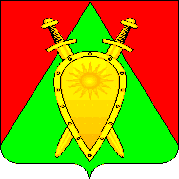 Администрация городского округа ЗАТО п. ГорныйП О С Т А Н О В Л Е Н И Е    18 июля  2023 года		          			                   	                    № 212О внесении изменений в муниципальную программу «Комплексное развитие систем коммунальной инфраструктуры городского округа ЗАТО п. Горный на 2019-2023 годы»В соответствии с постановлением администрации городского округа ЗАТО п. Горный «Об утверждении Порядка разработки, реализации и оценки эффективности муниципальных программ городского округа ЗАТО п. Горный» от 17 февраля . № 18, администрация городского округа ЗАТО п. Горный  п о с т а н о в л я е т: Внести в муниципальную программу «Комплексное развитие систем коммунальной инфраструктуры городского округа ЗАТО п. Горный на 2019-2023 годы», утвержденную постановлением администрации городского округа ЗАТО п. Горный от 12 октября 2018 года № 161  следующие изменения:1.В паспорте муниципальной программы «Комплексное развитие систем коммунальной инфраструктуры городского округа ЗАТО п. Горный на 2019-2023 годы» в разделе «Ресурсное обеспечение за счет средств бюджета муниципального района (городского округа)» цифры «11725,3» заменить цифрами «4097,9», в строке «2023 год» цифры «8559,0» заменить цифрами «931,6 »;                           2. В паспорте подпрограммы «Модернизация жилищно-коммунального хозяйства городского округа ЗАТО п. Горный на 2019-2023 годы» муниципальной программы «Комплексное развитие систем коммунальной инфраструктуры городского округа ЗАТО п. Горный на 2019-2023 годы» в разделе «Ресурсное обеспечение за счет средств бюджета городского округа ЗАТО п. Горный  цифры «6782,1 заменить цифрами «4062,5»; в строке «2023» «3632,6» заменить на цифры «913,0».          3.В разделе 5 «Основные мероприятия подпрограммы 1» добавить пункт 2.3. «Актуализация схем теплоснабжения в п .Горный на 2024»;           4. В паспорте подпрограммы «Обеспечение коммунальной техникойгородского округа ЗАТО п. Горный на 2019-2023 годы» муниципальной программы «Комплексное развитие систем коммунальной инфраструктурыгородского округа ЗАТО п. Горный на 2019-2023 годы» в разделе «Ресурсное обеспечение за счет выделения из средств бюджета городского округа и краевого бюджета» цифры «4900,0 заменить цифрами «0»; в строке «2023»  «4900,0» заменить на цифры «0»;                5. В паспорте подпрограммы « Энергосбережение в городском округе ЗАТО п. Горный на 2019-2023 годы» муниципальной программы «Комплексное развитие систем коммунальной инфраструктуры городского округа ЗАТО п. Горный на 2019-2023 годы» финансирование  за счет средств бюджета городского округа ЗАТО п. Горный цифры «43,2» заменить цифрами «35,4»;  в строке «2023»  «26,4» заменить на цифры «18,6»;                 6. Раздел 6 «Ресурсное обеспечение подпрограммы» финансирование мероприятий данной подпрограммы предусмотрено за счет местного бюджета цифры «43,2» заменить цифрами «35,4», в строке «2023» цифры «26,4» заменить на цифры «18,6».7.	Приложения № 2 3, 4 к муниципальной программе «Комплексное развитие коммунальной инфраструктуры городского округа ЗАТО п. Горный на 2019 – 2023 годы» изложить в новой редакции, согласно приложений № 1,2,3 к настоящему постановлению соответственно.8.	Настоящее постановление вступает в силу после его официального опубликования (обнародования).          9.	Настоящее постановление опубликовать (обнародовать) на официальном сайте городского округа ЗАТО п. Горный https://gorniy.75.ru.Глава ЗАТО п. Горный                                                                       Т.В. КарнаухНачальник жилищного отделаадминистрации ЗАТО п. Горный_______________ Е. П. Золотуева«__»____________2023г Главный специалист администрацииЗАТО п. Горный______________ Т. С. Липеева«___»___________2023гПриложение № 1к постановлению администрации городского округаЗАТО п. Горныйот  18.07. 2023 г. №212 Приложение № 2к муниципальной программе «Комплексное развитие коммунальной инфраструктуры городского округа ЗАТО п. Горный на 2019 – 2023 годы» (в редакции пост. от 22.12.2021 г. № 291 от 28.07.2022 № 203  от 29.11.2022 №365)Перечень основных мероприятий программыПриложение № 2к постановлению администрации городского округаЗАТО п. Горныйот 18.07. 2023 г. № 212 Приложение № 3к муниципальной программе «Комплексное развитие коммунальной инфраструктуры городского округа ЗАТО п. Горный на 2019 – 2023 годы»Ресурсное обеспечение реализации муниципальной программы за счет средств бюджета городского округаПриложение № 3к постановлению администрации городского округаЗАТО п. Горныйот 18.07.2023 г. № 212Приложение № 4к муниципальной программе «Комплексное развитие коммунальной инфраструктуры городского округа ЗАТО п. Горный на 2019 – 2023 годы»Прогнозная (справочная) оценка ресурсного обеспечения реализации муниципальной программы за счет всех источников финансированияп/пНаименование мероприятияОтветственный исполнитель, соисполнителиСрок выполненияОжидаемый непосредственный результатПодпрограмма 1. Модернизация жилищно-коммунального хозяйства городского округа ЗАТО п. Горный на 2019-2023 годы»Подпрограмма 1. Модернизация жилищно-коммунального хозяйства городского округа ЗАТО п. Горный на 2019-2023 годы»Подпрограмма 1. Модернизация жилищно-коммунального хозяйства городского округа ЗАТО п. Горный на 2019-2023 годы»Подпрограмма 1. Модернизация жилищно-коммунального хозяйства городского округа ЗАТО п. Горный на 2019-2023 годы»Подпрограмма 1. Модернизация жилищно-коммунального хозяйства городского округа ЗАТО п. Горный на 2019-2023 годы»1.1Приобретение аварийного запаса материально-технических ресурсов для ликвидации аварийных ситуаций на объектах жилищно-коммунального хозяйства городского округа.Администрация городского округа ЗАТО п. Горный2019-2023- снижение уровня износа объектов коммунальной инфраструктуры;- повышение качества предоставления коммунальных услуг, надежность работы инженерных систем жизнеобеспечения1.2Сбор, хранение, транспортировка, утилизация ртутьсодержащих ламп.Администрация городского округа ЗАТО п. Горный2019-2023- улучшение экологической ситуации1.3Разработка генеральной схемы санитарной очистки территории ЗАТО п. ГорныйАдминистрация городского округа ЗАТО п. Горный2019-2023- обеспечение комфортных и безопасных условий проживания граждан, устойчивого функционирования и развития коммунальной инфраструктуры городского округа1.4Содержание и ремонт свободных помещений муниципального жилищного фондаАдминистрация городского округа ЗАТО п. Горный2019-2023- повышение качества предоставления и доступности жилищно-коммунальных услуг для всех категорий граждан1.5Оборудование, содержание и текущее обслуживание площадок для сбора ТКО на территории городского округа ЗАТО п. ГорныйАдминистрация городского округа ЗАТО п. Горный2021-2023- Оборудование контейнерных площадок для сбора ТКО согласно СанПин 2.1.7.13.22-03 «Гигиенические требования к размещению и обезвреживанию отходов производства и потребления» и санитарных правил содержания территорий населенных мест1.6Расчистка свалки с.УлетыАдминистрация городского округа ЗАТО п. Горный2019- улучшение экологической ситуации1.7Замена изношенных звеньев прикромочных и телескопических лотков, дренажей, водоотводных канав, быстротоков, водобойных колодцев, перепадов, элементов подводящих и отводящих русел у водопропускных труб, элементов ливневой канализации и других изношенных элементов системы водоотвода(д.168). Содержание и текущее обслуживание элементов ливневой канализации и системы водоотвода (д168, д.7)Администрация городского округа ЗАТО п. Горный2020-2023-наличие исправных водоотводов, предотвращение фактов подтопления придомовой территории МКД в период интенсивных осадков1.81.9Проведение экспертизы для признания жилых помещений, МКД аварийными, непригодными для проживания.Доставка и монтаж твердотопливных котлов для котельной п. Горный ул. ТаежнаяАдминистрация городского округа ЗАТО п. ГорныйАдминистрация городского округа ЗАТО п. Горный2022-20232022-2023- обеспечение комфортных и безопасных условий проживания граждан-замена котлов обеспечит комфортные и безопасные условия проживания граждан2.1Приобретение резервного насоса для котельной п. Горный, ул. ТаежнаяАдминистрация городского округа ЗАТО п. Горный2022-2023- обеспечит резервный запас при возникновении чрезвычайной ситуации   2.2Актуализация схем теплоснабжения, водоотведения п. Горный ул. ТаежнаяАдминистрация городского округа ЗАТО п. Горный2022-2023Согласно требований  Федерального закона от 06 октября 2003 года № 131-ФЗ "Об общих принципах организации местного самоуправления в Российской Федерации";Федерального закон от 27 июля 2010 года № 190-ФЗ «О теплоснабжении»;Федерального закон от 07 декабря 2011 года № 416-ФЗ «О водоснабжении и водоотведенииПостановление Правительства РФ от 22.02.2012 года № 154 «О требованиях к схемам теплоснабжения. Порядку их разработкип/пНаименование мероприятияОтветственный исполнитель, соисполнительРасходы бюджета муниципального образования, тыс. рублейРасходы бюджета муниципального образования, тыс. рублейРасходы бюджета муниципального образования, тыс. рублейРасходы бюджета муниципального образования, тыс. рублейРасходы бюджета муниципального образования, тыс. рублейРасходы бюджета муниципального образования, тыс. рублейп/пНаименование мероприятияОтветственный исполнитель, соисполнительВсего на 2019-2023В том числе по годамВ том числе по годамВ том числе по годамВ том числе по годамВ том числе по годамп/пНаименование мероприятияОтветственный исполнитель, соисполнительВсего на 2019-202320192020202120222023Подпрограмма 1. Модернизация жилищно-коммунального хозяйства городского округа ЗАТО п. Горный на 2019-2023 годы»Подпрограмма 1. Модернизация жилищно-коммунального хозяйства городского округа ЗАТО п. Горный на 2019-2023 годы»Подпрограмма 1. Модернизация жилищно-коммунального хозяйства городского округа ЗАТО п. Горный на 2019-2023 годы»Подпрограмма 1. Модернизация жилищно-коммунального хозяйства городского округа ЗАТО п. Горный на 2019-2023 годы»Подпрограмма 1. Модернизация жилищно-коммунального хозяйства городского округа ЗАТО п. Горный на 2019-2023 годы»Подпрограмма 1. Модернизация жилищно-коммунального хозяйства городского округа ЗАТО п. Горный на 2019-2023 годы»Подпрограмма 1. Модернизация жилищно-коммунального хозяйства городского округа ЗАТО п. Горный на 2019-2023 годы»Подпрограмма 1. Модернизация жилищно-коммунального хозяйства городского округа ЗАТО п. Горный на 2019-2023 годы»Подпрограмма 1. Модернизация жилищно-коммунального хозяйства городского округа ЗАТО п. Горный на 2019-2023 годы»1.1Приобретение аварийного запаса материально-технических ресурсов для ликвидации аварийных ситуаций на объектах жилищно-коммунального хозяйства городского округаАдминистрация городского округа ЗАТО п. Горный1334,4275,0189,4290,0290,0290,01.2Сбор, хранение, транспортировка, утилизация ртутьсодержащих лампАдминистрация городского округа ЗАТО п. Горный28,08,03,011,03,03,01.3Разработка генеральной схемы санитарной очистки территории ЗАТО п. ГорныйАдминистрация городского округа ЗАТО п. Горный0000 001.4Содержание и ремонт свободных помещений муниципального жилого фондаАдминистрация городского округа ЗАТО п. Горный247,248,798,50,00100,01.5Оборудование, содержание и текущее обслуживание площадок для сбора ТКО на территории городского округа ЗАТО п. ГорныйАдминистрация городского округа ЗАТО п. Горный797,5533,5120,024,050,070,01.6Расчистка свалкиАдминистрация городского округа ЗАТО п. Горный210,0210,000001.7Замена изношенных звеньев прикромочных и телескопических лотков, дренажей, водоотводных канав, быстротоков, водобойных колодцев, перепадов, элементов подводящих и отводящих русел у водопропускных труб, элементов ливневой канализации и других изношенных элементов системы водоотвода (д.168). Содержание и текущее обслуживание элементов ливневой канализации и системы водоотвода (д.168, д.7)Администрация городского округа ЗАТО п. Горный1070,498,4772,00,050,0150,01.8Проведение экспертизы для признания жилых помещений, МКД аварийными, непригодными для проживания Администрация городского округа ЗАТО п. Горный108,000075,033,01.9Доставка и монтаж  твердотопливных котлов для котельной п. Горный, ул. Таежная.Администрация городского округа ЗАТО п. Горный0000002.1Приобретение резервного насоса для котельной п. Горный ул. ТаежнаяАдминистрация городского округа ЗАТО п. Горный0000002.2Актуализация схем теплоснабжения, водоснабжения и водоотведения п. Горный ул. Таежная.Администрация городского округа ЗАТО п. Горный0000002.3Актуализация схемы теплоснабжения п. Горный на 2024 годАдминистрация городского округа ЗАТО п. Горный267,00000267,0Итого по подпрограмме:4062,51173,61182,9325,0468,0913,0Подпрограмма 2.  «Обеспечение коммунальной техникой городской округ ЗАТО п. Горный на 2018-2023 годы»Подпрограмма 2.  «Обеспечение коммунальной техникой городской округ ЗАТО п. Горный на 2018-2023 годы»Подпрограмма 2.  «Обеспечение коммунальной техникой городской округ ЗАТО п. Горный на 2018-2023 годы»Подпрограмма 2.  «Обеспечение коммунальной техникой городской округ ЗАТО п. Горный на 2018-2023 годы»Подпрограмма 2.  «Обеспечение коммунальной техникой городской округ ЗАТО п. Горный на 2018-2023 годы»Подпрограмма 2.  «Обеспечение коммунальной техникой городской округ ЗАТО п. Горный на 2018-2023 годы»Подпрограмма 2.  «Обеспечение коммунальной техникой городской округ ЗАТО п. Горный на 2018-2023 годы»Подпрограмма 2.  «Обеспечение коммунальной техникой городской округ ЗАТО п. Горный на 2018-2023 годы»Подпрограмма 2.  «Обеспечение коммунальной техникой городской округ ЗАТО п. Горный на 2018-2023 годы»3.1Экскаватор-погрузчик JCB3CX Администрация городского округа ЗАТО п. Горный, МУП ЖКХ000000Итого по подпрограмме:000000Подпрограмма 3. «Энергосбережение в городском округе ЗАТО п. Горный на 2019-2023 годы»Подпрограмма 3. «Энергосбережение в городском округе ЗАТО п. Горный на 2019-2023 годы»Подпрограмма 3. «Энергосбережение в городском округе ЗАТО п. Горный на 2019-2023 годы»Подпрограмма 3. «Энергосбережение в городском округе ЗАТО п. Горный на 2019-2023 годы»Подпрограмма 3. «Энергосбережение в городском округе ЗАТО п. Горный на 2019-2023 годы»Подпрограмма 3. «Энергосбережение в городском округе ЗАТО п. Горный на 2019-2023 годы»Подпрограмма 3. «Энергосбережение в городском округе ЗАТО п. Горный на 2019-2023 годы»Подпрограмма 3. «Энергосбережение в городском округе ЗАТО п. Горный на 2019-2023 годы»Подпрограмма 3. «Энергосбережение в городском округе ЗАТО п. Горный на 2019-2023 годы»3.2Проведение энергетического обследования зданияАдминистрация городского округа ЗАТО п. Горный6,86,800,00,00,03.3Замена ламп старой модификации на лампы нового поколения меньшей мощности (приобретение энергосберегающих ламп)Администрация городского округа ЗАТО п. Горный10,00010,0003.4Приобретение контейнера для ртутьсодержащих ламп и батареекАдминистрация городского округа ЗАТО п. Горный18,6000018,6Итого по подпрограмме:35,46,8010,0-18,6Итого по программе:Итого по программе:Итого по программе:4097,9 1180,41182,9335,0468,0931,6Наименование муниципальной программы, подпрограммыИсточник финансированияОценка расходов, тыс. рублейОценка расходов, тыс. рублейОценка расходов, тыс. рублейОценка расходов, тыс. рублейОценка расходов, тыс. рублейОценка расходов, тыс. рублейНаименование муниципальной программы, подпрограммыИсточник финансированияИтого 20192020202120222023Наименование муниципальной программы, подпрограммыИсточник финансированияИтого 20192020202120222023«Комплексное развитие систем коммунальной инфраструктуры городского округа ЗАТО п. Горный на 2019-2023 годы»Всего4097,91180,41182,9335,0468,0931,6«Комплексное развитие систем коммунальной инфраструктуры городского округа ЗАТО п. Горный на 2019-2023 годы»бюджет городского округа«Комплексное развитие систем коммунальной инфраструктуры городского округа ЗАТО п. Горный на 2019-2023 годы»в том числе:«Комплексное развитие систем коммунальной инфраструктуры городского округа ЗАТО п. Горный на 2019-2023 годы»собственные средства бюджета городского округа4097,9 1180,41182,9335,0468,0931,6«Комплексное развитие систем коммунальной инфраструктуры городского округа ЗАТО п. Горный на 2019-2023 годы»субсидии из бюджета субъекта Российской Федерации«Комплексное развитие систем коммунальной инфраструктуры городского округа ЗАТО п. Горный на 2019-2023 годы»субвенции из бюджета субъекта Российской Федерации«Комплексное развитие систем коммунальной инфраструктуры городского округа ЗАТО п. Горный на 2019-2023 годы»иные межбюджетные трансферты из бюджета субъекта Российской Федерации, имеющие целевое назначение«Комплексное развитие систем коммунальной инфраструктуры городского округа ЗАТО п. Горный на 2019-2023 годы»иные межбюджетные трансферты из бюджета субъекта Российской Федерации, имеющие целевое назначение«Комплексное развитие систем коммунальной инфраструктуры городского округа ЗАТО п. Горный на 2019-2023 годы»средства бюджета субъекта Российской Федерации, планируемые к привлечению«Комплексное развитие систем коммунальной инфраструктуры городского округа ЗАТО п. Горный на 2019-2023 годы»иные источникиПодпрограмма 1. Модернизация жилищно-коммунального хозяйства городского округа ЗАТО п. Горный на 2019-2023 годы»Всего4062,51173,61182,9325,0468,0913,0Подпрограмма 1. Модернизация жилищно-коммунального хозяйства городского округа ЗАТО п. Горный на 2019-2023 годы»бюджет городского округа4062,51173,61182,9325,0468,0913,0Подпрограмма 2.  «Обеспечение коммунальной техникой городской округ ЗАТО п. Горный на 2018-2023 годы»Всего00000,00Подпрограмма 2.  «Обеспечение коммунальной техникой городской округ ЗАТО п. Горный на 2018-2023 годы»бюджет городского округа000000Подпрограмма 3. «Энергосбережение в городском округе ЗАТО п. Горный на 2019-2023 годы»Всего35,46,8010,00,018,6бюджет городского округа35,46,8010,00,018,6